Rozvoj sebehodnocení1. Prostudujte si různé typy sebehodnocení 2. Seřaďte je od nejjednodušších technik po nejsložitější3. Upozorněte na jejich silné a slabé stránky (Jak byste je vylepšili)4. Diskutujte možnosti jejich využití ve Vaší praxi1. Teploměr (interní materiál dr. Staré)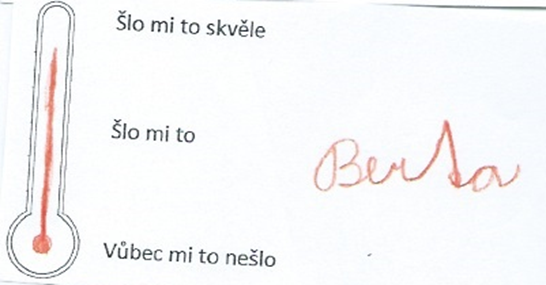 2. Sebehodnocení práce ve skupině: četnost výskytuZdroj: Košťálová a kol., 2008, upraveno3. Hodnocení na škále 3a) Zadání: Na každém z řádků zakroužkujte na škále jedno číslo, které nejlépe vystihuje Váš názor/pocity.                                  Mé dosavadní odborné znalosti tématu      Téměř žádné   1      2         3         4       Hluboké, utříděnéMůj zájem o téma                                         Nízký          1         2          3        4          VysokýSrozumitelnost                                              Velmi obtížná   1       2          3          4             MaximálníPřínosnost                                                       Minimální        1        2          3          4          Vysoká   	Co konkrétně by muselo být jinak, abyste zakroužkovali číslo o jedno vyšší?Prostor pro další slovní komentář/otázky k tématu komunikace:Zdroj: Wiliam, D., Leahyová, S. Zavádění formativního hodnocení. EDULAB, 2016; upraveno3b) Zadání: Kolik úsilí jste věnoval/a testu?Jak moc jste se snažil/a při řešení tohoto testu (ve srovnání s vynaložením snahy při řešení maturitního didaktického testu)? Zakroužkujte jedno číslo.       -2     	        -1  	   	      0 	  	      1       	     	        2o hodně méně            		   stejně				o hodně víceZdroj: Dotazník k výzkumu CLoSE, interní materiál K. Starý a V. Laufková, upraveno4. Sebehodnoticí listy - nedokončené věty 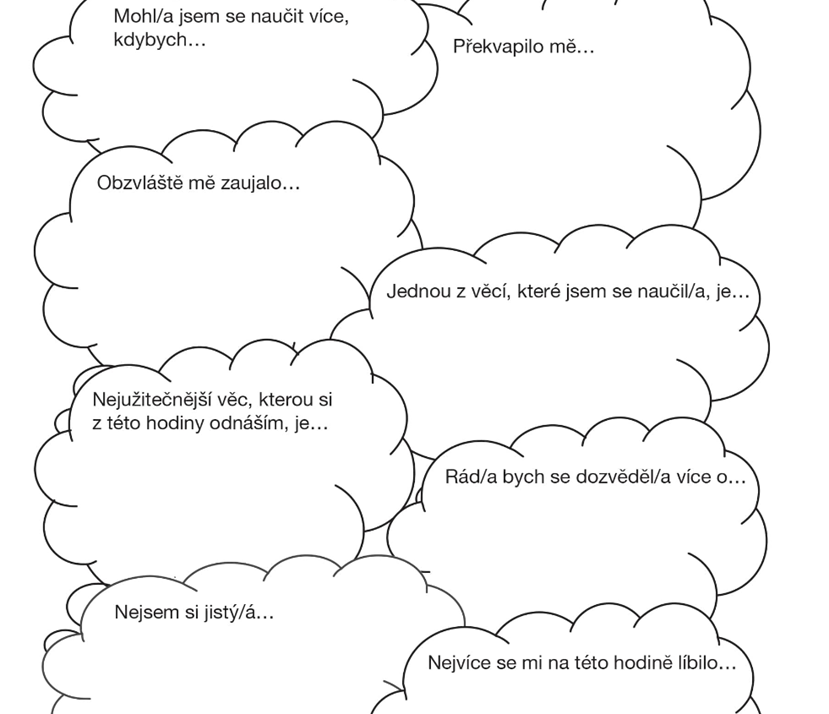 Zdroj: Wiliam, D., Leahyová, S. Zavádění formativního hodnocení. EDULAB, 2016.5. Kombinace škály a slovního vyjádření1. Jak se mi dnes dařilo plnit úkol? Zakroužkuj hodnocení a vysvětli, proč tomu tak bylo.1 – 2 – 3 – 4 – 5 – 6 – 7 – 8 - 9 – 10________________________________________________________________2. Co mi dnes v hodině pomáhalo, abych alespoň něco splnil/a? Vysvětli proč.________________________________________________________________3. Co mi dnes bránilo v tom, abych úkol/y splnil/a ke své spokojenosti? Proč?______________________________________________________________4. Existuje někdo nebo něco, co by mi příště pomohl/o, abych úkol/y splnil/a ke své spokojenosti? Proč? _____________________________________________________________Zdroj: Nezvalová, 20106. Erb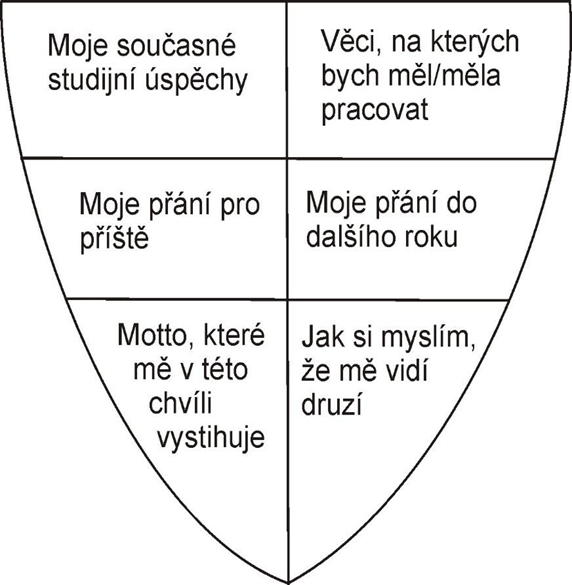 Zdroj: Pike a Selby, 1994, s. 2957. Grafické sebehodnocení: Loďka – Hodnocení projektuZadání: Studenti nakreslí malou plachetnici na moři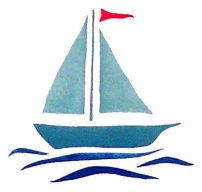 Plachta: to, co vás žene  dál – To, co se vám líbilo, co jste se naučili, co pro vás bylo zajímavé.Moře: to, v čem jste plavali – Co pro vás bylo obtížné, co jste nezvládli.Trup lodi, kde sdílí posádka – Ohodnoťte, jak se vám pracovalo ve skupině. Sluníčko na levé straně od plachty – Co se povedlo učiteli, co udělal dobře.Mrak na pravé straně od plachty – Co se se učiteli nepovedlo, kde byl příliš přísný, nespravedlivý, kde udělal chybu, kde nezvládl správně uvést požadavky apod. Zdroj: Robert Čapek. Moderní didaktika: Praha: Grada, 2015.; obr. http://www.abovildar.fi/program/8. Sebehodnocení se sadou kritérií8a) Jak napsat shrnutíScénář pro sebehodnocení: jak napsat shrnutí. - Předkládá moje shrnutí hlavní myšlenku textu? Objevuje se na začátku mého shrnutí?- Obsahuje moje shrnutí důležité myšlenky textu? - Vybral/a jsem všechny hlavní myšlenky z textu, abych je výslovně uvedl/a v mém shrnutí?- Přemýšlel/a jsem o účelu mého shrnutí? Jaký je můj cíl?Sada kritérií: jak psát shrnutíZdroj: Ernesto Panadero, Jesús Alonso-Tapia & Juan-Antonio Huertas (2014) Rubrics vs. self-assessment scripts: effects on first year university students’ self-regulation and performance / Rúbricas y guiones de autoevaluación: efectos sobre la autorregulación y el rendimiento de estudiantes universitarios de primer año, Infancia y Aprendizaje: Journal for the Study of Education and Development, 37:1, 149-183. Překlad – Kateřina Novotná8b) Hodnocení referátu Kritéria:1) Mluvím nahlas, spisovně, zřetelně a plynule2) Nepoužívám parazitní slova („slovní vatu“)3) Mluvím podle osnovy, nečtu, mám možnost nahlédnout do práce4) Vím, o čem mluvím5) Dbám na obsahovou (věcnou správnost)6) Neznámé pojmy správně vysvětlím7) Udržuji kontakt s publikemSebehodnocení			Hodnocení vrstevníka				Hodnocení učitele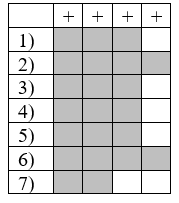 Slovní sebehodnocení:			Slovní hodnocení vrstevníka:			Slovní hodnocení učitele:Zdroj: ZŠ Písmenková, interní materiál V. LaufkováKritériumStáleČastoNěkdyVýjimečněAktivně jsem se podílel/a na splnění úkolu skupiny.Diskutoval/a jsem ve skupině.Snažil/a jsem se zapojit ostatní členy skupiny, ptal/a jsem se na jejich názor a vybízel/a je ke spolupráci.Držel/a jsem se tématu, svými poznámkami jsem se snažil/a vracet členy skupiny k tématu.Naslouchal/a jsem druhým.Nabízel/a jsem vlastní nápady.Přemýšlel/a jsem vážně o nápadech a názorech druhých.Vyjadřoval/a jsem ostatním uznání za jejich nápady a činnosti. Kritizoval/a jsem nápady, nikoli jejich autory.Spolupracoval/a jsem s ostatními.Počet bodů/ Kritérium4321Hlavní myšlenka původního textu je obsaženaShrnutí začíná hlavní myšlenkou textuShrnutí obsahuje hlavní myšlenku textu, ale neobjevuje se na začátkuCo shrnutí navrhuje jako hlavní myšlenku textu, ve skutečnosti není hlavní myšlenkou textuShrnutí neobsahuje hlavní myšlenku textu Myšlenky podporující hlavní myšlenku jsou obsaženyShrnutí obsahuje všechny další důležité myšlenky a jsou vyjádřeny adekvátním počtem slov Shrnutí obsahuje všechny další důležité myšlenky, ale mohly být vyjádřeny méně slovyShrnutí obsahuje některé další důležité myšlenky, ale ne všechny, a mohly být vyjádřeny méně slovyShrnutí obsahuje povrchní informace a zahrnuje příliš mnoho slov ++++1)2)3)4)5)6)7)++++1)2)3)4)5)6)7)